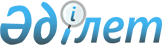 О внесении изменений в постановление акимата от 21 сентября 2015 года № 337 "Об определении критериев по выбору видов отчуждения коммунального имущества города Аркалыка Костанайской области"Постановление акимата города Аркалыка Костанайской области от 16 августа 2016 года № 299. Зарегистрировано Департаментом юстиции Костанайской области 21 сентября 2016 года № 6623      В соответствии со статьей 31 Закона Республики Казахстан от 23 января 2001 года "О местном государственном управлении и самоуправлении в Республике Казахстан", постановлением Правительства Республики Казахстан от 31 декабря 2015 года № 1174 "О внесении изменения в постановление Правительства Республики Казахстан от 9 августа 2011 года № 920 "Об утверждении Правил продажи объектов приватизации" акимат города Аркалыка ПОСТАНОВЛЯЕТ:

      1. Внести в постановление акимата города Аркалыка от 21 сентября 2015 года № 337 "Об определении критериев по выбору видов отчуждения коммунального имущества города Аркалыка Костанайской области" (зарегистрировано в Реестре государственной регистрации нормативных правовых актов под № 5949, опубликовано 6 ноября 2015 года в газете "Арқалық хабары") следующие изменения:

      заголовок на казахском языке изложить в новой редакции, заголовок на русском языке не изменяется;

      приложение к вышеуказанному постановлению изложить в новой редакции согласно приложению к настоящему постановлению.

      2. Контроль за исполнением настоящего постановления возложить на заместителя акима города Абишева К.Т.

      3. Настоящее постановление вводится в действие по истечении десяти календарных дней после дня его первого официального опубликования.

 Критерии по выбору видов отчуждения коммунального имущества
					© 2012. РГП на ПХВ «Институт законодательства и правовой информации Республики Казахстан» Министерства юстиции Республики Казахстан
				
      Аким города

А. Балгарин
Приложение
к постановлению акимата
от 16 августа 2016 года
№ 299Приложение
к постановлению акимата
от 21 сентября 2015 года
№ 337№ п/п

Наименование критериев

Виды отчуждения

1

Отсутствие заинтересованности государства в дальнейшем контроле над объектом приватизации;

необходимость получения денежных средств в бюджет от продажи объекта приватизации в установленные законодательством сроки;

необходимость реализации объекта приватизации по максимально возможной цене и привлечения широкого круга участников торгов;

реализация ценных бумаг, принадлежащих государству, при отсутствии заинтересованности государства в дальнейшем их контроле.

Проведение торгов в форме аукциона

2

Необходимость получения денежных средств в бюджет от продажи объекта приватизации в установленные законодательством сроки;

необходимость сохранения контроля государства над объектом приватизации на определенный период времени путем установления условий продажи;

необходимость реализации объекта приватизации по максимальной возможной цене;

реализации ценных бумаг, принадлежащих государству, при наличии необходимости сохранения контроля государства над объектом приватизации на определенный период времени путем установления условий продажи.

Проведение торгов в форме тендера

3

Необходимость сохранения на определенный период времени контроля государства за выполнением условий договора доверительного управления, имущественного найма (аренды) с правом последующего выкупа доверительным управляющим, нанимателем (арендатором).

Прямая адресная продажа

